ETÜV FIRINI KULLANMA VE GÜVENLİK TALİMATI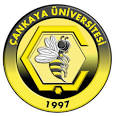 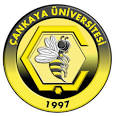 Yetkili kişilerin gözetiminde kullanılmalıdır.Çalışır haldeki fırının kapağı kapalı tutulmalıdır.Fırın içerisine yanıcı veya eriyen maddeler koymayınız.Numuneleri fırından alırken yanmaz fırın eldivenini kullanınız.Fırınla işiniz bittikten sonra kapatarak prizle bağlantısını kesiniz.Cihazı prizden ayırmak için kabloyu değil fişini çekinLaboratuvar öğretim elemanları gözetiminde kullanılmalıdır.Meydana gelen arızalarda direkt müdahale edilmemeli ve tedarikçi firma servisi çağırılmalıdır.Güvenlik önlemleri ile ilgili yerleri belli aralıklarla kontrol ediniz.                              ÇANKAYA ÜNİVERSİTESİ